Государственное бюджетное профессиональное образовательное учреждение Иркутской области«Химико-технологический техникум г.Саянска»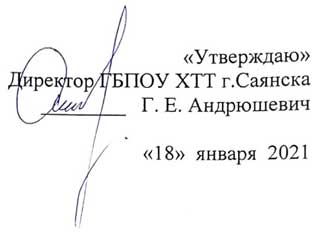 ПОЛОЖЕНИЕдежурстве в государственном бюджетном профессиональном образовательном учреждении«Химико-технологический техникум г.Саянска»г.Саянск2021г.1.ОБЩИЕ ПОЛОЖЕНИЯ1.1. Настоящее положение о дежурстве в ГБПОУ ХТТ г. Саянск (далее – техникум) регулирует порядок организации дежурства, права и обязанности дежурных обучающихся, кураторов (мастеров) и  администраторов.1.2. Дежурство по техникуму организуется для поддержания внутреннего порядка, поддержание чистоты всех помещений, а также прилегающей территории техникума, своевременного принятия мер по предупреждению правонарушений,  угрозы террористических актов.1.3. Дежурство является составной частью учебно-воспитательного процесса и инструментом привития, обучающимся техникума навыков в выполнении правил внутреннего распорядка.1.4. Дежурство в техникуме организуется с целью воспитания у обучающихся ответственности и дисциплинированности, развития ученического самоуправления, поддержания порядка и чистоты в соответствии с санитарно-гигиеническими нормами.1.5. Дежурство по техникуму осуществляется согласно графика, составляемого заместителем директора по ВР. Для организации дежурства назначается дежурная группа вместе с куратором (мастером). Ответственность за организацию дежурства возлагается на дежурного администратора, куратора  (мастера). 1.6. В своей деятельности должностные лица, педагогические работники, привлекаемые к дежурству, руководствуются Конституцией Российской Федерации, Трудовым кодексом Российской Федерации, Законом Российской Федерации «Об образовании», другими нормативными актами по вопросам образования и воспитания обучающихся; административным, трудовым и хозяйственным законодательством; правилами и нормами охраны труда, техники безопасности и противопожарной защиты, а так же Уставом и локальными правовыми актами техникума.2. ОРГАНИЗАЦИЯ ДЕЖУРСТВАОтветственность за непосредственную организацию и руководство системой дежурства возлагается на заместителя директора по ВР. 2. Организация дежурства по техникуму:2.2.1 К дежурству привлекаются все обучающиеся техникума .2.2.2 Дежурство группы организует куратор (мастер), контролирует дежурный администратор.2.2.3 Кураторы (мастера) составляют график дежурства обучающихся на неделю, назначают ответственных, распределяют дежурных по дням недели и по виду деятельности.2.2.4 В соответствии с графиком, дежурство обучающихся заключается в следующем:
– с 8.00 до 8.45 – измерение температуры обучающихся, запись опоздавших студентов, контроль за формой одежды;– с 8.30  до 15.05 – контроль посещаемости занятий; запись нарушителей дисциплины в журнал дежурства; дежурство на этажах с целью обеспечения сохранности имущества техникума.2.2.5 Все замечания и предложения по дежурству заносятся в журнал регистрации дежурства, который хранится в учебной части.ПРАВА И ОБЯЗАННОСТИ ДЕЖУРНЫХ3.1 Обязанности дежурной группы:Обеспечивать соблюдение обучающимися правил внутреннего распорядка техникума, этических норм поведения, санитарного состояния помещений;Требовать соблюдения порядка и дисциплины;В случае обнаружения поломок, повреждений, доложить об этом дежурному администратору.3.2 Дежурная группа по техникуму имеет право:не допускать присутствие обучающихся в учебном корпусе в верхней одежде;следить за соблюдением формы одежды обучающихся;не допускать курение в туалете;осуществлять контроль за опозданиями на уроки, с записью опоздавших в журнал дежурства. 3.2.1 Не допускать курения в помещениях техникума, на крыльце, на территории техникума своевременно информировать о нарушениях порядка дежурного администратора.3.2.2 Иметь установленный знак отличия для дежурных (нарукавная повязка или бейдж).3.2.3 Общую ответственность за организацию дежурства несет заместитель директора по ВР, за проведение дежурства – дежурный администратор, куратор (мастер).3.2.4 Дежурный куратор (мастер) обязан:находиться в вестибюле во время дежурства (утром)  с дежурными студентами  своей группы;вести журнал дежурства с записями нарушений дисциплины и порядка;обеспечивать порядок и дисциплину во время перерывов (перемен) между занятиями, а также до их начала и по их окончании;не допускать присутствия обучающихся в верхней одежде;не допускать курение внутри техникума  и на окружающей территории к техникуму;готовить информацию по дежурству за неделю и передавать ее в конце недели заместителю директора по воспитательной работе